Broj: 08-24-1-2772/2021-6Konjic, 08.12.2021. godineNa osnovu člana 38. Statuta Općine Konjic (Službeni glasnik Općine Konjic broj 4/11, 6/11 i 3/20) i člana 13. Odluke o izvršavanju budžeta općine Konjic za 2021. godinu (Službeni glasanik Općine Konjic, broj: 5/21), Pravilnika o utrošku budžetskih sredstava namjenjenih aktivnoj politici zapošljavanja – podsticaj preduzetništva mladih i žena broj: 08-24-1-2770/21 od 02.08.2021. godine, Javnog poziva za dodjelu podrške za zapošljavanje mladih osoba sa evidencije Službe za  zapošljavanje Konjic broj: 08-24-1-2772/2021 od 04.08.2021. godine, Preliminarne rang liste korisnika sredstava Komisije za provođenje javnog poziva Općinski načelnik o b j a v lj u j eKONAČNU LISTU KORISNIKA SREDSTAVA za dodjelu podrške za zapošljavanje mladih osoba sa evidencije Službe za  zapošljavanje KonjicINovčana sredstva namijenjena aktivnoj politici zapošljavanja – podsticaj preduzetništva mladih i žena, a na osnovu provedenog Javnog poziva broj: 08-24-1-2772/2021 od 04.08.2021. godine dodjeljuju se sljedećim korisnicima:IISa korisnicima sredstava iz tačke I. Konačne lista korisnika podsticaja za dodjelu podrške za zapošljavanje mladih osoba sa evidencije Službe za  zapošljavanje Konjic Općina Konjic potpisuje pojedinačne ugovore o međusobnim pravima i obavezama.III	Žalba se može izjaviti u roku od osam (8) dana od dana objavljivanja.	  N A Č E L N I K  O P Ć I N E 									_______________									Osman Ćatić, s.r.Bosna i HercegovinaFederacija Bosne i HercegovineHercegovačko – neretvanski kantonOpćina Konjic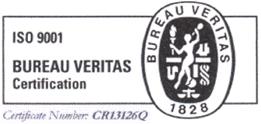 PodnosilacProjekatIznos odobrenih sredstavaADRIALE METAL d.o.o. KonjicObuka i zapošljavanje varioca35.000,00 KMEUROSJAJ d.o.o. KonjicOsposobljavanje nezaposlenih lica za poslove galvanizera33.870,00 KM